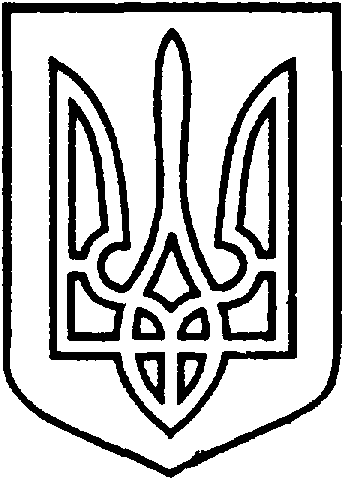 УКРАЇНАВІЙСЬКОВО-ЦИВІЛЬНА  АДМІНІСТРАЦІЯМІСТА  СЄВЄРОДОНЕЦЬК  ЛУГАНСЬКОЇ  ОБЛАСТІРОЗПОРЯДЖЕННЯКЕРІВНИКА ВІЙСЬКОВО-ЦИВІЛЬНОЇ  АДМІНІСТРАЦІЇЛуганська обл., м. Сєвєродонецьк,бульвар Дружби Народів, 32 28 серпня 2020  року                                                                       № 95     Розглянувши заяву гр. Глаговської Олені Вікторівни (вх. № 57747 від 17.06.2020)  про припинення права користування земельною ділянкою, у зв’язку з переходом права власності на об’єкт нерухомого майна до іншої особи, відповідно до витягу з Державного реєстру речових прав на нерухоме майно про реєстрацію права власності від 22.06.2020, відповідно до статі 141 Земельного кодексу України, статті 31 Закону України «Про оренду землі», керуючись пунктом 8 частини третьої статті 6, пунктом 27 частини першої статті 4 Закону України «Про військово-цивільні адміністрації»,  ЗОБОВ’ЯЗУЮ:   1. Припинити гр. Глаговській Олені Вікторівні право оренди на земельну ділянку кадастровий номер 4412900000:06:045:0148, площею 0,0032 га, за адресою: Луганська обл., м. Сєвєродонецьк, 82 мікрорайон, для обслуговування індивідуального гаражу, у зв’язку з переходом права власності на об’єкт нерухомого майна до іншої особи.2. Припинити, за згодою сторін, договір оренди землі № 4412900000060450148 від 10.09.2019, укладений з гр. Глаговською Оленою Вікторівною, шляхом його розірвання. 3. Гр. Глаговській Олені Вікторівні укласти в письмовій формі додаткову угоду про розірвання договору оренди землі та здійснити заходи для державної реєстрації припинення права оренди земельних ділянок у встановленому законодавством порядку.4. Дане розпорядження підлягає оприлюдненню.     5. Контроль за виконанням цього розпорядження залишаю за собою.Керівник військово-цивільної адміністрації                                            Олександр СТРЮК Про припинення права користуванняземельною ділянкою гр. Глаговській О.В.